БІЛОЦЕРКІВСЬКА МІСЬКА РАДА	КИЇВСЬКОЇ ОБЛАСТІ	Р І Ш Е Н Н Я
від 27 травня 2021 року                                                                 № 878-13-VIIIПро розроблення документації щодо  внесення змін до Генерального плану міста Біла Церква затвердженого рішенням міської ради від 03листопада 2016 року № З19-18-VІІ  та Плану зонування території міста Біла Церква затвердженого рішенням міської ради від 28 березня 2019 року № 3567-68-VІІ  Розглянувши подання постійної комісії, на підставі проведеного містобудівного моніторингу, з метою забезпечення планомірного, економічного, комплексного розвитку міста, для обґрунтування довгострокової стратегії планування та забудови міста Біла  Церква, підвищення його рівня благоустрою та створення сприятливих умов життєдіяльності населення,  відповідно до ст.ст. 140, 142-144, 146 Конституції України, ст. 1,  ч.1 ст.10, ст.ст.16, 25, 26, ч. 1 ст. 59 Закону України «Про місцеве самоврядування в Україні», ст.ст. 16, 17 Закону України «Про регулювання містобудівної діяльності», ст.ст.1, 2, 5, 12 Закону України «Про основи містобудування», ДБН Б.1.1-15:2012 «Склад та зміст генерального плану населеного пункту», Порядку розроблення містобудівної документації затвердженої Наказом Міністерства регіонального розвитку, будівництва та житлово-комунального господарства України № 290 від 16 листопада 2011 року, Генерального плану міста Біла Церква, затвердженого  рішенням міської ради від 03 листопада 2016 року № 319-18-VII «Про затвердження Генерального плану міста Біла Церква», Плану зонування території міста Біла Церква, затвердженого рішенням Білоцерківської міської ради від 28.03.2019 року № 3567-68-VII, Аналітичного звіту за результатами аналізу проектних рішень Генерального плану міста Біла Церква затвердженого рішенням міської ради від 03 листопада 2016 року №319-18-VII «Про затвердження Генерального плану міста Біла Церква» та раніше розроблених проектів містобудівної документації (детальних планів території, планів зонування території) для здійснення містобудівного моніторингу, затвердженого рішенням міської ради від 21 червня 2018 року № 2433-53-VII, міська рада вирішила:1. Розробити документацію щодо внесення змін до Генерального плану міста Біла Церква, затвердженого рішенням міської ради від 03 листопада 2016 року № З19-18-VІІ та  Плану зонування території міста Біла Церква, затвердженого рішенням міської ради від                   28 березня 2019 року № 3567-68-VІІ .2. Визнати таким, що втратило чинність рішення міської ради від 27 червня 2019 року № 3994-73-VI «Про  розроблення/внесення змін  до Генерального плану міста Біла Церква».3. Управлінню містобудування та архітектури Білоцерківської міської ради виступити замовником та організувати розроблення документації щодо внесення змін до Генерального плану міста Біла Церква, затвердженого рішенням міської ради від 03 листопада 2016 року № З19-18-VІІ «Про затвердження Генерального плану міста Біла Церква» та Плану зонування території міста Біла Церква, затвердженого рішенням міської ради від 28 березня 2019 року № 3567-68-VІІ «Про затвердження Плану зонування території міста Біла Церква»  і подати розроблену документацію щодо внесення змін до Генерального плану міста Біла Церква та Плану зонування території  міста Біла Церква  на розгляд міської ради для її подальшого затвердження.4. Управлінню містобудування та архітектури Білоцерківської міської ради спільно з Управлінням фінансів Білоцерківської міської ради сформувати та подати пропозиції до проекту міського бюджету для забезпечення визначення потреби та прийняття рішення з метою виділення фінансування. 5. Управлінню містобудування та архітектури Білоцерківської міської ради у встановленому законом порядку визначити виконавця робіт по внесенню змін до Генерального плану міста Біла Церква та Плану зонування  території міста Біла Церква, з подальшим встановленням строків виконання цих робіт.6. Управлінню містобудування та архітектури Білоцерківської міської ради звернутися до Київської обласної державної адміністрації щодо визначення державних інтересів для їх урахування під час розроблення нової документації щодо внесення змін до Генерального плану міста Біла Церква.7. Відділу інформаційних ресурсів та зав’язків з громадськістю Білоцерківської міської, відділу інформаційно-комп’ютерного забезпечення роботи міської ради і виконавчого комітету спільно з управлінням містобудування та архітектури Білоцерківської міської ради повідомити через засоби масової інформації про початок робіт щодо розроблення документації про внесення змін до Генерального плану міста Біла Церква та Плану зонування  території  міста Біла Церква. 8. Контроль за виконанням даного рішення покласти на постійну комісію Білоцерківської міської ради з питань земельних відносин та земельного кадастру, планування території, будівництва, архітектури охорони пам’яток  історичного середовища та на постійну комісію з питань  планування  соціально-економічного розвитку, бюджету та фінансів.Міський голова                                                           			Геннадій ДИКИЙ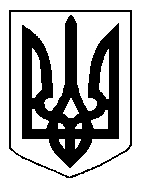 